Christ Church Charnock Richard Church of England Primary School
  www.charnockrichard.lancs.sch.uk   
   head@charnockrichard.lancs.sch.uk       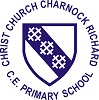 Inspired to learn, grow and flourish within our Christian family.Activities – To be completed 23rd March – 3rd AprilComplete a reading comprehension from the KS2 English Y5 book each day - starting at the first comprehension.As part of our science topic research the life cycle of a butterfly and a frog. Complete 2 to 4 pages from the KS2 Maths Y5 book each day. Please mark as completed (answers in the back of book). Create a brochure encouraging people to visit Chorley and your local area. Use pictures, text and maps.  Play TT Rock Stars – (Y2-Y6)Can you improve your game speed? Can you become a Rock Hero/ go up a level?Read, read and read! A book of your choice for 30 minutes a day. Practise your year group spellings.(copy on school website)Visit BBC Schools – Primary Levels – there are many resources for you to explore.Watch Newsround every day*if you think appropriate for your childDraw or paint the view from your favourite room in the house. 